Выписка из реестра российской промышленной продукцииРеестровая запись № 2969\2\2021Дата внесения в реестр: 30.08.2021Наименование юридического лица (фамилия, имя, отчество (при наличии) индивидуального предпринимателя):ПУБЛИЧНОЕ АКЦИОНЕРНОЕ ОБЩЕСТВО "КУРГАНСКИЙ МАШИНОСТРОИТЕЛЬНЫЙ ЗАВОД"Идентификационный номер налогоплательщика: 4501008142Основной государственный регистрационный номер юридического лица) (Основной государственный регистрационный номер индивидуального предпринимателя): 1024500521682Заключение № 73592/07 от 30.08.2021 (срок действия 29.08.2022).Наименование производимой промышленной продукцииКод промышленной продукции 
по ОК 034 2014 (ОКПД2)Код промышленной продукции 
по ТН ВЭД ЕАЭСИнформация о совокупном количестве баллов за выполнение (освоение) на территории Российской Федерации таких операций (условий)Информация о соответствии количества баллов достаточного для целей закупок промышленной продукцииМашина коммунально-строительная многоцелевая МКСМ-800Н (и ее модификации МКСМ-1000Н)28.92.25.0008429 5111175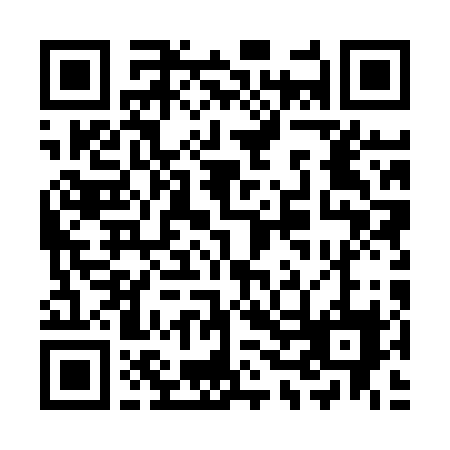 Сформирована с помощью ГИСП
11:43, 17.09.2021 г.